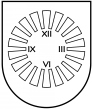 LATVIJAS  REPUBLIKA PRIEKUĻU NOVADA PAŠVALDĪBAReģistrācijas Nr. 90000057511, Cēsu prospekts 5, Priekuļi, Priekuļu pagasts, Priekuļu novads, LV-4126 www.priekuli.lv, tālr. 64107871, e-pasts: dome@priekulunovads.lvLēmumsPriekuļu novada Priekuļu pagastā2021.gada 28.janvārī						                   Nr.42									      (protokols Nr.2, 41.p.)Par zemes nomas līguma pagarināšanuPriekuļu novada pašvaldības dome izskata Z/S “Mētras” (turpmāk – Iesniedzējs)  2021.gada 7.janvāra iesniegumu (reģ.07.01.2021. Priekuļu novada pašvaldībā Nr.3.1-5.2/2021-65) par zemes nomas līguma pagarināšanu par zemes gabala “Mazroči”, Liepas pagastā, Priekuļu novadā ar kadastra apzīmējumu 4260 002 0039, zemes 2,0 ha platībā, iznomāšanu.Izvērtējot pašvaldības rīcībā esošo informāciju, konstatēts, ka:Zemes vienība ar kadastra apzīmējumu 4260 002 0039, “Mazroči”, Liepas pagastā, Priekuļu novadā,  2,0 ha platībā saskaņā ar Priekuļu novada domes 2020.gada 27.februāra lēmumu Nr.118 (prot,Nr.4, 49.p.) ir piekritīga Priekuļu novada pašvaldībai, Likuma “Par pašvaldībām” 14.panta otrās daļas 3.punkts nosaka, ka “Lai izpildītu savas funkcijas, pašvaldībām likumā noteiktajā kārtībā ir pienākums racionāli un lietderīgi apsaimniekot pašvaldības kustamo un nekustamo mantu”; Minētās zemes vienības iznomāšana nav pretrunā pašvaldības interesēm, līdz šim nomnieks ir labticīgi pildījis nomas līguma nosacījumus un neviena cita persona šo zemes gabalu nomāt nav pieteikusies; LR Ministru kabineta 2018.gada 19.jūnija noteikumu Nr.350 „Publiskas personas zemes nomas un apbūves tiesības noteikumi” 53.punkts nosaka: “Iznomātājs, izvērtējot lietderības apsvērumus, var pieņemt lēmumu pagarināt nomas līguma termiņu (nerīkojot izsoli). Nomas līgumu var pagarināt, ievērojot nosacījumu, ka nomas līguma kopējais termiņš nedrīkst pārsniegt Publiskas personas finanšu līdzekļu un mantas izšķērdēšanas novēršanas likumā noteikto nomas līguma termiņu”. Saskaņā ar SIA “Latio” izstrādāto zemes nomas pakalpojuma cenrādi zemes vienības ar kadastra apzīmējumu 4260 002 0039   2,0 ha platībā noteikta nomas maksa 150,00 euro gadā;Saskaņā ar Administratīvo teritoriju un apdzīvoto vietu likuma Pārejas noteikumu 20. punktu pašvaldības, kuru administratīvi teritoriālās reformas ietvaros apvieno, var (..) iznomāt savu nekustamo īpašumu tikai pēc tam, kad saņemts pozitīvs apvienojamo pašvaldību finanšu komisijas lēmums.Ņemot vērā iepriekš minēto, pamatojoties uz likuma ”Par pašvaldībām” 14.panta otrās daļas 3.punktu un Latvijas Republikas Ministru kabineta 2018.gada 19.jūnija noteikumu Nr.350 „Publiskas personas zemes nomas un apbūves tiesības noteikumi” 53.punktu, 28.punktu un 30.4.apakšpunktu, Priekuļu novada pašvaldības 2019.gada 25.aprīļa Saistošo noteikumu Nr.6/2019 “Par pašvaldības neapbūvētas zemes nomu” 3.2. apakšpunktu un  4.punktu, Priekuļu novada domes Tautsaimniecības komitejas 2021.gada 21.janvāra lēmumu (protokols Nr.2), elektroniski balsojot tiešsaistē, PAR –12 (Elīna Stapulone, Aivars Tīdemanis, Aivars Kalnietis, Arnis Melbārdis, Mārīte Raudziņa, Juris Sukaruks, Māris Baltiņš, Dace Kalniņa, Jānis Ročāns,  Elīna Krieviņa, Baiba Karlsberga, Ināra Roce), PRET –nav, ATTURAS –1 (Sarmīte Orehova), Priekuļu novada dome nolemj:Pagarināt zemes nomas līgumu ar Z/S “Mētras”, reģ.nr. 4410020079, par zemes vienības “Mazroči”, Liepas pagastā, Priekuļu novadā, ar kadastra apzīmējumu 4260 002 0039,  2,0 ha platībā, iznomāšanu.Noteikt zemes nomas līguma termiņu no 2021.gada 01.janvāra līdz 2025.gada 31.decembrim.Nomas maksu noteikt saskaņā ar zemes nomas pakalpojuma cenrādi 150,00 euro gadā.Nomas līgumu slēgt  pēc Cēsu novadā apvienojamo pašvaldību finanšu komisijas lēmuma saņemšanas.Atbildīgā par lēmuma izpildi nekustamā īpašuma speciāliste L.S.Berovska.Kontrole par lēmuma izpildi Attīstības nodaļas vadītāja V.Lapsele. Šo lēmumu var pārsūdzēt viena mēneša laikā no tā spēkā stāšanās dienas Administratīvās rajona tiesas attiecīgajā tiesu namā pēc pieteicēja adreses (fiziska persona- pēc deklarētās dzīvesvietas vai nekustamā īpašuma atrašanās vietas, juridiska persona- pēc juridiskās adreses vietas). Saskaņā ar Administratīvā procesa 70.panta pirmo un otro daļu, lēmums stājas spēkā ar brīdi, kad tas paziņots adresātam, sūtot pa pastu – septītajā dienā pēc tā nodošanas pastā.Domes priekšsēdētāja		(paraksts)					Elīna Stapulone